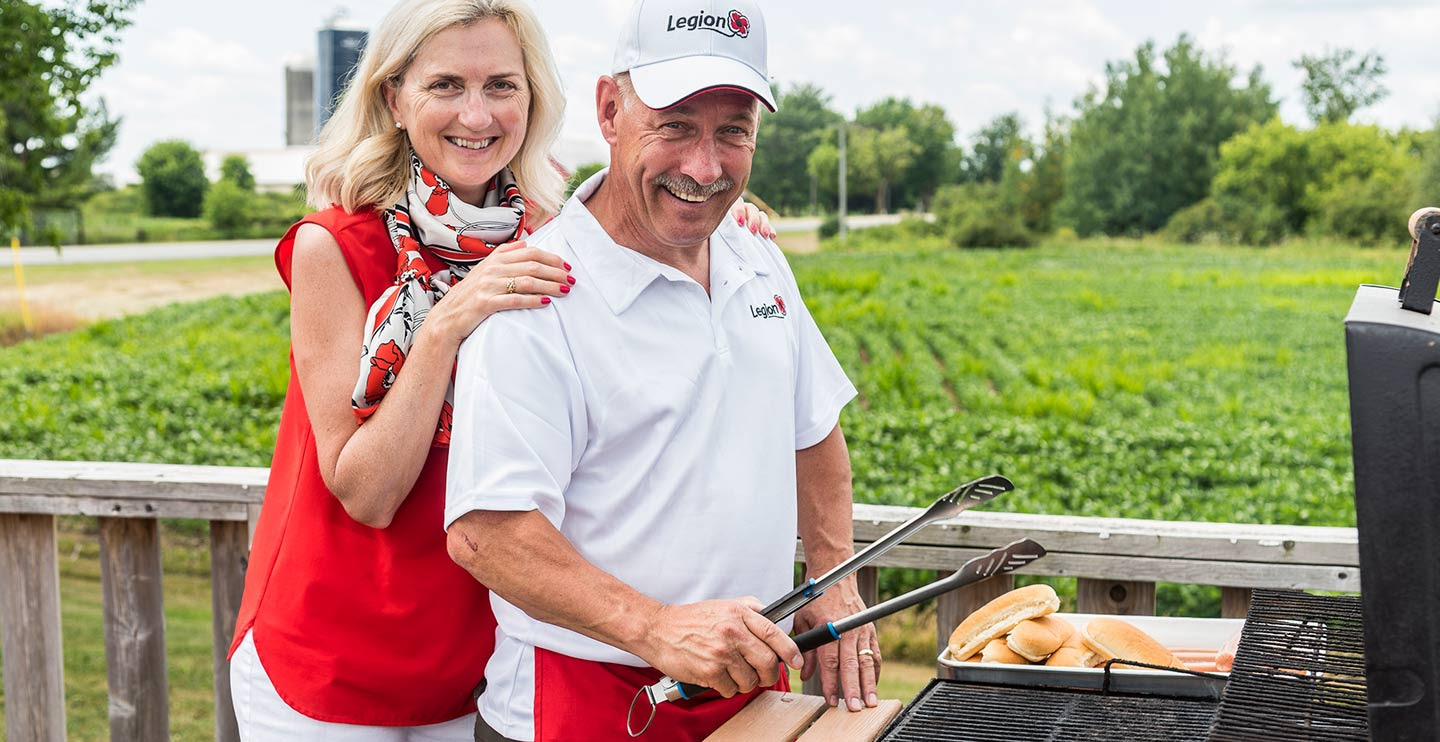 Click here if you are having trouble viewing this message

Copyright © 2023 The Royal Canadian Legion. All rights reserved.

Administrative emails from Legion National Headquarters are sent to the email address on file for your local Legion Branch. If this is no longer the correct email address for your Branch, please forward this email to the new contact and request the Branch update their contact information.

The Branch may update the email address at any time by updating their Branch Profile on the Member Services Website or by contacting Member Services. Learn more about All Branch emails.

Our contact information is:
The Royal Canadian Legion National Headquarters
Member Services Department
86 Aird Place
Ottawa, ON K2L 0A1